Приложение № 9 к извещению опроведении открытого аукциона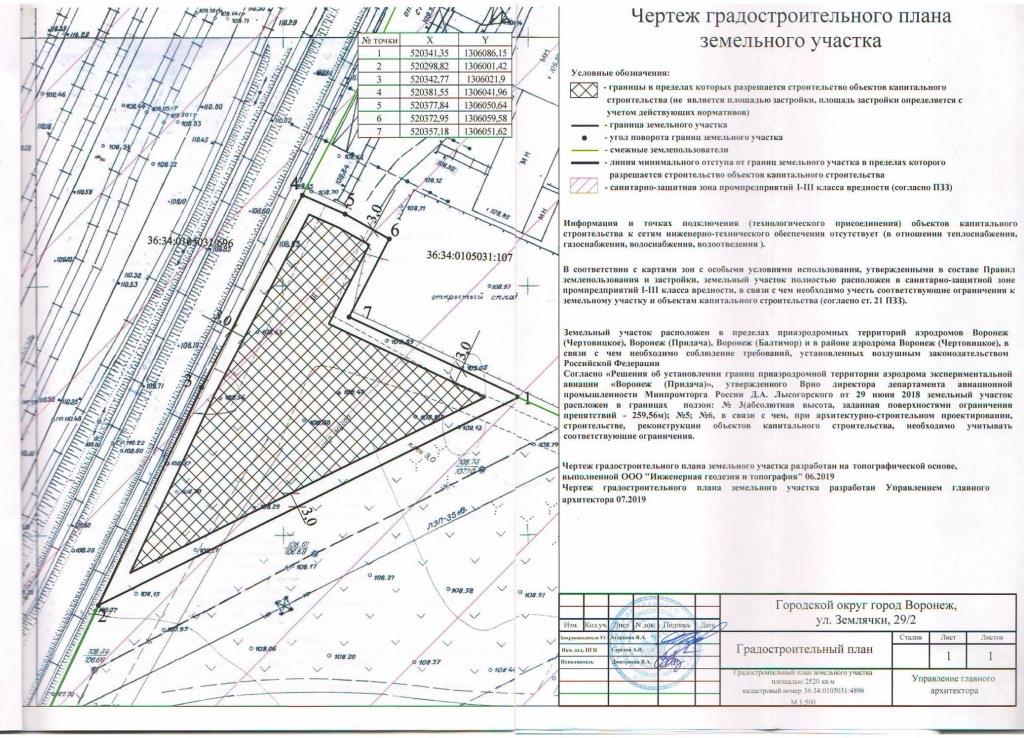 